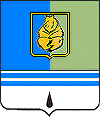 ПОСТАНОВЛЕНИЕАДМИНИСТРАЦИИ ГОРОДА КОГАЛЫМАХанты-Мансийского автономного округа – ЮгрыОт «_31_»_ марта _ 2014  г.				                             № 633О внесении изменений в постановление Администрации города Когалыма от 11.10.2013 №2906В соответствии со статьёй 79 Бюджетным кодексом Российской Федерации, статьёй 16 Федерального закона от 06.10.2003 №131-ФЗ                   «Об общих принципах организации местного самоуправления в Российской Федерации», решением Думы города Когалыма от 28.01.2014 №385-ГД                «О внесении изменений в решение Думы города Когалыма от 27.11.2013 №353-ГД», постановлением Администрации города Когалыма от 26.08.2013 №2514 «О муниципальных и ведомственных целевых программах»:В приложение к постановлению Администрации города Когалыма от 11.10.2013 №2906 «Об утверждении муниципальной программы «Развитие транспортной системы города Когалыма  на 2014-2016 годы» (далее – Программа) внести следующие изменения:1.1. В паспорте Программы:1.1.1. В строке «Целевые показатели муниципальной программы (показатели непосредственных результатов)» пункты 3, 4, 5 считать пунктами 5, 6, 7,  соответственно.1.1.2. Строку «Целевые показатели муниципальной программы (показатели непосредственных результатов)» дополнить пунктами следующего содержания: «3. Разработка проектно-сметной документации на строительство кольцевых развязок на пересечении улицы Дружбы Народов и улицы Береговой, на пересечении улицы Дружбы Народов и проспекта Нефтяников (в том числе изыскательные работы) – 2 комплекта.4. Строительство кольцевых развязок – 2 шт.».1.1.3. Строку «Финансовое обеспечение муниципальной программы» изложить в следующей редакции:«Общий объём финансирования Программы, всего – 719 997,90 тыс. руб. в том числе:- средства бюджета Ханты-Мансийского автономного округа - Югры  –            253 746,50 тыс.руб.;- средства бюджета города Когалыма – 427621,40 тыс.руб.;- средства ОАО «НК «ЛУКОЙЛ» - 38 630,00 тыс.руб.2014 год,  всего – 256537,00 тыс. руб., в т.ч.:- средства бюджета Ханты-Мансийского автономного округа - Югры – 81 717,20 тыс.руб.;- средства бюджета города Когалыма –136 189,80 тыс.руб.;- средства ОАО «НК «ЛУКОЙЛ» - 38 630,00 тыс.руб.2015 год,  всего – 227 938,30 тыс. руб., в т.ч.:- средства бюджета Ханты-Мансийского автономного округа - Югры – 86 014,80 тыс.руб.;- средства бюджета города Когалыма –141 923,50  тыс.руб.2016 год, всего - 235 522,60 тыс. руб., в т.ч.:- средства бюджета Ханты-Мансийского автономного округа – Югры – 86 014,50 тыс.руб.;- средства бюджета города Когалыма – 149 508,10 тыс.руб.».В строке «Ожидаемые результаты реализации муниципальной программы (показатели конечных результатов)» пункты 3, 4, 5 читать 5, 6, 7, соответственно.Строку «Ожидаемые результаты реализации муниципальной программы (показатели конечных результатов)» дополнить пунктами следующего содержания:«3. Разработано проектно-сметных документаций на строительство кольцевых развязок на пересечении улицы Дружбы Народов и улицы Береговой, на пересечении улицы Дружбы Народов и проспекта Нефтяников (в том числе изыскательные работы) - 2 комплекта.4. Выполнено строительство кольцевых развязок – 2 шт.».1.2. Приложение 1 к Программе изложить в редакции согласно приложению 1  к настоящему постановлению.1.3. Приложение 2 к Программе изложить в редакции согласно приложению 2 к настоящему постановлению.Отделу развития жилищно-коммунального хозяйства Администрации города Когалыма (Л.Г.Низамова) направить в юридическое управление Администрации города Когалыма текст постановления и приложения к нему, его реквизиты, сведения об источнике официального опубликования в порядке и в сроки, предусмотренные распоряжением Администрации города Когалыма от 19.06.2013 №149-р «О мерах по формированию регистра муниципальных правовых актов Ханты-Мансийского автономного округа - Югры» для дальнейшего направления в Управление государственной регистрации нормативных правовых актов Аппарата Губернатора Ханты-Мансийского автономного округа - Югры.Опубликовать настоящее постановление и приложения к нему в печатном издании и разместить на официальном сайте Администрации города Когалыма в сети Интернет (www.admkogalym.ru).Контроль за выполнением постановления возложить на заместителя главы Администрации города Когалыма Т.В.Новоселову.Глава Администрации города Когалыма                                   В.И.СтепураСогласовано:зам. главы Администрации г.Когалыма		Т.В.Новоселовапредседатель КФ					М.Г.Рыбачокначальник УЭ					В.И.Кравецначальник ЮУ                                           		И.А.Леонтьевагл. спец. ОО ЮУ                                         		Г.Х.Аккужинадиректор МКУ «УЖКХ города Когалыма»		А.А.Морозов                          зам. директор МУ «УКС города Когалыма»		Г.А.ЧемерисПодготовлено:    начальник ОРЖКХ				Л.Г.Низамова  Разослать: КФ, УЭ, ЮУ, У по ИР,  ОРЖКХ, МКУ «УЖКХ города Когалыма», МКУ «УОДОМС», МБУ «Коммунспецавтотехника», газета, прокуратура, ООО «Ваш Консультант», МУ «УКС города  Когалыма»Приложение 1к постановлению Администрации города Когалыма от 31.03.2014 №633Система показателей муниципальной Программы Приложение 2к постановлению Администрации города Когалыма от 31.03.2014 №633Основные мероприятия муниципальной программы*     Отдел развития жилищно-коммунального хозяйства Администрации города Когалыма**    Муниципальное казённое учреждение «Коммунспецавтотехника»*** Муниципальное казённое учреждение «Управление жилищно-коммунального хозяйства города Когалыма»****Муниципальное казённое учреждение «Управление капитального строительства города Когалыма»№п/пНаименование показателейрезультатовЕдиница измеренияБазовый показатель на начало реализации муниципальной программыЗначения показателей по годамЗначения показателей по годамЗначения показателей по годамЦелевое значение показателей на момент окончания действия муниципальной программы№п/пНаименование показателейрезультатовЕдиница измеренияБазовый показатель на начало реализации муниципальной программы201420152016Целевое значение показателей на момент окончания действия муниципальной программы12345678Показатели непосредственных результатов1Обеспечение выполнения работ по перевозке пассажиров по городским маршрутамкол-во маршрутов888882Обеспечение выполнения работ по строительству (реконструкции), капитальному ремонту и ремонту автомобильных дорог общего  пользования местного значения в границах города Когалыматыс. кв.м303,05760,44058,92057,370479,7873Разработка проектно-сметной документации на строительство кольцевых развязок на пересечении улицы Дружбы Народов и улицы Береговой, на пересечении улицы Дружбы Народов и проспекта Нефтяников (в том числе изыскательные работы)комплект - 11-24Строительство кольцевых развязокшт. - 11-25Обеспечение содержания автомобильных дорог местного значения в границах города Когалыма в соответствии с утвержденным стандартом качества выполнения работтыс. кв.м.1 127, 7181 127, 7181 127, 7181 127, 7181 127, 7186Обеспечение стабильности работы светофорных объектовшт.19191919197Обеспечение электроэнергией светофорных объектовшт.1919191919Показатели конечных результатов1Обеспечение перевозок пассажиров по городским маршрутамкол-во рейсов1153061156001161001161001161002Увеличение протяженности отремонтированных капитальным ремонтом автомобильных дорог общего пользования муниципального значениятыс. кв.м.303,057363,497422,417479,787479,7873Разработано проектно-сметных документаций на строительство кольцевых развязок на пересечении ул. Дружбы Народов и ул. Береговой, на пересечении ул. Дружбы Народов и проспекта Нефтяников (в том числе изыскательные работы)комплект - 11-24Выполнено строительство кольцевых развязокшт. - 11-25Уменьшение количества предписаний надзорных органов на качество обслуживания автомобильных дорог города Когалымашт.543336Обеспечение стабильности работы светофорных объектов в течение года%99,599,799,899,899,87Обеспечение электроэнергией светофорных объектовкВт*час4556345563453004530045300№п/пМероприятия программыОтветственный исполнитель/соисполнитель, учреждение, организацияСрок выполненияФинансовые затраты на реализацию, (тыс. руб.)Финансовые затраты на реализацию, (тыс. руб.)Финансовые затраты на реализацию, (тыс. руб.)Финансовые затраты на реализацию, (тыс. руб.)Источники финансирования№п/пМероприятия программыОтветственный исполнитель/соисполнитель, учреждение, организацияСрок выполнениявсегов том числев том числев том числеИсточники финансирования№п/пМероприятия программыОтветственный исполнитель/соисполнитель, учреждение, организацияСрок выполнениявсего...Источники финансирования123456789Цель 1. Развитие современной транспортной инфраструктуры, обеспечивающей повышение доступности и безопасности услуг транспортного комплекса для населения города КогалымаЦель 1. Развитие современной транспортной инфраструктуры, обеспечивающей повышение доступности и безопасности услуг транспортного комплекса для населения города КогалымаЦель 1. Развитие современной транспортной инфраструктуры, обеспечивающей повышение доступности и безопасности услуг транспортного комплекса для населения города КогалымаЦель 1. Развитие современной транспортной инфраструктуры, обеспечивающей повышение доступности и безопасности услуг транспортного комплекса для населения города КогалымаЦель 1. Развитие современной транспортной инфраструктуры, обеспечивающей повышение доступности и безопасности услуг транспортного комплекса для населения города КогалымаЦель 1. Развитие современной транспортной инфраструктуры, обеспечивающей повышение доступности и безопасности услуг транспортного комплекса для населения города КогалымаЦель 1. Развитие современной транспортной инфраструктуры, обеспечивающей повышение доступности и безопасности услуг транспортного комплекса для населения города КогалымаЦель 1. Развитие современной транспортной инфраструктуры, обеспечивающей повышение доступности и безопасности услуг транспортного комплекса для населения города КогалымаЦель 1. Развитие современной транспортной инфраструктуры, обеспечивающей повышение доступности и безопасности услуг транспортного комплекса для населения города КогалымаПодпрограмма 1. «Автомобильный транспорт»Подпрограмма 1. «Автомобильный транспорт»Подпрограмма 1. «Автомобильный транспорт»Подпрограмма 1. «Автомобильный транспорт»Подпрограмма 1. «Автомобильный транспорт»Подпрограмма 1. «Автомобильный транспорт»Подпрограмма 1. «Автомобильный транспорт»Подпрограмма 1. «Автомобильный транспорт»Подпрограмма 1. «Автомобильный транспорт»Задача 1. Организация предоставления транспортных услуг населению и организация транспортного обслуживания населения в городе КогалымеЗадача 1. Организация предоставления транспортных услуг населению и организация транспортного обслуживания населения в городе КогалымеЗадача 1. Организация предоставления транспортных услуг населению и организация транспортного обслуживания населения в городе КогалымеЗадача 1. Организация предоставления транспортных услуг населению и организация транспортного обслуживания населения в городе КогалымеЗадача 1. Организация предоставления транспортных услуг населению и организация транспортного обслуживания населения в городе КогалымеЗадача 1. Организация предоставления транспортных услуг населению и организация транспортного обслуживания населения в городе КогалымеЗадача 1. Организация предоставления транспортных услуг населению и организация транспортного обслуживания населения в городе КогалымеЗадача 1. Организация предоставления транспортных услуг населению и организация транспортного обслуживания населения в городе КогалымеЗадача 1. Организация предоставления транспортных услуг населению и организация транспортного обслуживания населения в городе Когалыме1.1.Перевозка пассажиров автомобильным транспортом общего пользования по городским маршрутамОРЖКХ*/ МКУ «УЖКХ города Когалыма» ***2014-201667 257,3021 341,7022 408,8023 506,80средства бюджета города КогалымаИтого по задаче 167 257,3021 341,7022 408,8023 506,80средства бюджета города КогалымаИтого по подпрограмме 167 257,3021 341,7022 408,8023 506,80средства бюджета города КогалымаПодпрограмма 2. «Дорожное хозяйство»Подпрограмма 2. «Дорожное хозяйство»Подпрограмма 2. «Дорожное хозяйство»Подпрограмма 2. «Дорожное хозяйство»Подпрограмма 2. «Дорожное хозяйство»Подпрограмма 2. «Дорожное хозяйство»Подпрограмма 2. «Дорожное хозяйство»Подпрограмма 2. «Дорожное хозяйство»Подпрограмма 2. «Дорожное хозяйство»Задача 1. Организация работ по строительству (реконструкции), капитальному ремонту и ремонту автомобильных дорог общего  пользования местного значения в границах города Когалыма.Задача 1. Организация работ по строительству (реконструкции), капитальному ремонту и ремонту автомобильных дорог общего  пользования местного значения в границах города Когалыма.Задача 1. Организация работ по строительству (реконструкции), капитальному ремонту и ремонту автомобильных дорог общего  пользования местного значения в границах города Когалыма.Задача 1. Организация работ по строительству (реконструкции), капитальному ремонту и ремонту автомобильных дорог общего  пользования местного значения в границах города Когалыма.Задача 1. Организация работ по строительству (реконструкции), капитальному ремонту и ремонту автомобильных дорог общего  пользования местного значения в границах города Когалыма.Задача 1. Организация работ по строительству (реконструкции), капитальному ремонту и ремонту автомобильных дорог общего  пользования местного значения в границах города Когалыма.Задача 1. Организация работ по строительству (реконструкции), капитальному ремонту и ремонту автомобильных дорог общего  пользования местного значения в границах города Когалыма.Задача 1. Организация работ по строительству (реконструкции), капитальному ремонту и ремонту автомобильных дорог общего  пользования местного значения в границах города Когалыма.Задача 1. Организация работ по строительству (реконструкции), капитальному ремонту и ремонту автомобильных дорог общего  пользования местного значения в границах города Когалыма.1.1.Капитальный ремонт и ремонт, в том числе:ОРЖКХ/ МУ «УКС города Когалыма» ****2014-2016253 746,5081 717,2086 014,8086 014,50средства бюджета автономного округа1.1.Капитальный ремонт и ремонт, в том числе:ОРЖКХ/ МУ «УКС города Когалыма» ****2014-201613 355,504 301,004 527,304 527,20средства бюджета города КогалымаСургутское шоссеОРЖКХ/ МУ «УКС города Когалыма» ****201416 550,1016 550,100,000,00средства бюджета автономного округаСургутское шоссеОРЖКХ/ МУ «УКС города Когалыма» ****2014871,10871,100,000,00средства бюджета города КогалымаПроспект НефтяниковОРЖКХ/ МУ «УКС города Когалыма» ****201430 666,4030 666,400,000,00средства бюджета автономного округаПроспект НефтяниковОРЖКХ/ МУ «УКС города Когалыма» ****20141 614,101 614,100,000,00средства бюджета города Когалыма улица ЛангепасскаяОРЖКХ/ МУ «УКС города Когалыма» ****201453697,0015 144,0038 553,000,00средства бюджета автономного округа улица ЛангепасскаяОРЖКХ/ МУ «УКС города Когалыма» ****20142826,20797,002 029,200,00средства бюджета города Когалымаулица НоябрьскаяОРЖКХ/ МУ «УКС города Когалыма» ****201419 356,7019 356,700,000,00средства бюджета автономного округаулица Ноябрьская20141 018,801 018,800,000,00средства бюджета города Когалымаулица Центральная201515 771,7015 771,700,0015 771,7015 771,700,00средства бюджета автономного округаулица Центральная2015830,10830,100,00830,10830,100,00средства бюджета города Когалымапереулок Волжский201511 565,9011 565,900,0011 565,9011 565,900,00средства бюджета автономного округапереулок Волжский2015608,80608,800,00608,80608,800,00средства бюджета города Когалымаулица Береговая201520 124,2020 124,200,0020 124,2020 124,200,00средства бюджета автономного округаулица Береговая20151 059,201 059,200,001 059,201 059,200,00средства бюджета города Когалымаулица Геофизиков201633 652,8033 652,800,000,000,0033 652,80средства бюджета автономного округаулица Геофизиков20161 771,201 771,200,000,000,001 771,20средства бюджета города Когалымаулица Югорская20169 786,909 786,900,000,000,009 786,90средства бюджета автономного округаулица Югорская2016515,10515,100,000,000,00515,10средства бюджета города Когалымаулица Янтарная20165 828,900,000,000,005 828,905 828,90средства бюджета автономного округаулица Янтарная2016306,800,000,000,00306,80306,80средства бюджета города Когалымаулица Привокзальнаяулица Привокзальная20167 829,500,000,000,007 829,507 829,50средства бюджета автономного округа2016412,100,000,00412,10средства бюджета города Когалымаулица Бакинская201617 271,000,000,0017 271,00средства бюджета автономного округаулица Бакинская2016909,000,000,00909,00средства бюджета города КогалымаДорога в Аэропорт201611 645,400,000,0011 645,40средства бюджета автономного округаДорога в Аэропорт2016613,000,000,00613,00средства бюджета города Когалыма1.2.Проектирование и строительство, в том числе:38 630, 0038 630, 000,000,00Проектирование и строительство кольцевых развязок, строительство памятника покорителям Западной Сибири201433 630, 0033 630, 000,000,00средства ОАО «НК «ЛУКОЙЛ»Строительство кольцевых развязок на пересечении улицы Дружбы Народов и улицы Береговой, на пересечении улица Дружбы Народов и проспекта Нефтяников (разработка проектно-сметной документации)20145 000,005 000,000,000,00средства ОАО «НК «ЛУКОЙЛ»Итого по задаче 12014-2016305 732,00124 648,2090 542,1090 542,1090 541,70ВсегоВсегоИтого по задаче 12014-2016253 746,5081 717,2086 014,8086 014,8086 014,50средства бюджета автономного округасредства бюджета автономного округаИтого по задаче 12014-201638 630,0038 630,00---средства ОАО «НК «ЛУКОЙЛ»средства ОАО «НК «ЛУКОЙЛ»Итого по задаче 12014-201613 355,504 301,004 527,304 527,304 527,20средства бюджета города Когалымасредства бюджета города КогалымаЗадача 2. Организация дорожной деятельности в отношении автомобильных дорог местного значения в границах города Когалыма.Задача 2. Организация дорожной деятельности в отношении автомобильных дорог местного значения в границах города Когалыма.Задача 2. Организация дорожной деятельности в отношении автомобильных дорог местного значения в границах города Когалыма.Задача 2. Организация дорожной деятельности в отношении автомобильных дорог местного значения в границах города Когалыма.Задача 2. Организация дорожной деятельности в отношении автомобильных дорог местного значения в границах города Когалыма.Задача 2. Организация дорожной деятельности в отношении автомобильных дорог местного значения в границах города Когалыма.Задача 2. Организация дорожной деятельности в отношении автомобильных дорог местного значения в границах города Когалыма.Задача 2. Организация дорожной деятельности в отношении автомобильных дорог местного значения в границах города Когалыма.Задача 2. Организация дорожной деятельности в отношении автомобильных дорог местного значения в границах города Когалыма.Задача 2. Организация дорожной деятельности в отношении автомобильных дорог местного значения в границах города Когалыма.Задача 2. Организация дорожной деятельности в отношении автомобильных дорог местного значения в границах города Когалыма.2.1.Содержание и ремонт автомобильных дорог местного значения в границах города Когалыма, в том числе нанесение и восстановление дорожной разметки на проезжей части улиц городаОРЖКХ/ МБУ «КСАТ»**2014-2016337 943,30107 681,60111 963,90118 297,80118 297,80118 297,80средства бюджета города Когалыма2.2.Техническое обслуживание электрооборудования светофорных объектовОРЖКХ/ МКУ «УЖКХ города Когалыма»2014-20168 409,602 668,502 801,902 939,202 939,202 939,20средства бюджета города Когалыма2.3.Организация обеспечения электроэнергией светофорных объектовОРЖКХ/ МКУ «УЖКХ города Когалыма»2014-2016655,70197,00221,60237,10237,10237,10средства бюджета города КогалымаИтого по задаче 2347 008,60110 547,10114 987,40121 474,10121 474,10средства бюджета города КогалымаИтого по подпрограмме 2652 740,60235 195,30205 529,50212 015,80212 015,80ВсегоИтого по подпрограмме 2253 746,5081 717,2086 014,8086 014,5086 014,50средства бюджета автономного округаИтого по подпрограмме 238 630,0038 630,00---средства ОАО «НК «ЛУКОЙЛ»Итого по подпрограмме 2360 364,10114 848,10119 514,70126 001,30126 001,30бюджет города КогалымаВсего по программе в том числе:2014 -2016719 997,90719 997,90256 537,00227 938,30227 938,30235 522,60ВсегоВсего по программе в том числе:2014 -201638 630,0038 630,0038 630,00---средства ОАО «НК «ЛУКОЙЛ»Всего по программе в том числе:2014 -2016427 621,40427 621,40136 189,80141 923,50141 923,50149 508,10средства бюджета города КогалымаВсего по программе в том числе:2014 -2016253 746,50253 746,5081 717,2086 014,8086 014,8086 014,50средства бюджета автономного округаВ том числе:  ответственный исполнительОРЖКХ2014 -2016719 997,90719 997,90256 537,00227 938,30227 938,30235 522,60ВсегоВ том числе:  ответственный исполнительОРЖКХ2014 -201638 630,0038 630,0038 630,00---средства ОАО «НК «ЛУКОЙЛ»В том числе:  ответственный исполнительОРЖКХ2014 -2016427 621,40427 621,40136 189,80141 923,50141 923,50149 508,10средства бюджета города КогалымаВ том числе:  ответственный исполнительОРЖКХ2014 -2016253 746,50253 746,5081 717,2086 014,8086 014,8086 014,50средства бюджета автономного округасоисполнитель 1ОРЖКХ/ МБУ «КСАТ»2014 -2016337 943,30337 943,30107 681,60111 963,90111 963,90118 297,80Всегосоисполнитель 1ОРЖКХ/ МБУ «КСАТ»2014 -2016337 943,30337 943,30107 681,60111 963,90111 963,90118 297,80средства бюджета города Когалымасоисполнитель 2МКУ «УЖКХ города Когалыма»2014 -201676 322,6024 207,2025 432,3026 683,10Всегосоисполнитель 2МКУ «УЖКХ города Когалыма»2014 -201676 322,6024 207,2025 432,3026 683,10средства бюджета города Когалымасоисполнитель 3МУ «УКС города Когалыма»2014 -2016305 732,00124 648,2090 542,1090 541,70Всегосоисполнитель 3МУ «УКС города Когалыма»2014 -2016253 746,5081 717,2086 014,8086 014,50средства бюджета автономного округасоисполнитель 3МУ «УКС города Когалыма»2014 -201638 630,0038 630,00--средства ОАО «НК «ЛУКОЙЛ»соисполнитель 3МУ «УКС города Когалыма»2014 -201613 355,504301,004 527,304 527,20средства бюджета города Когалыма